Ingredients 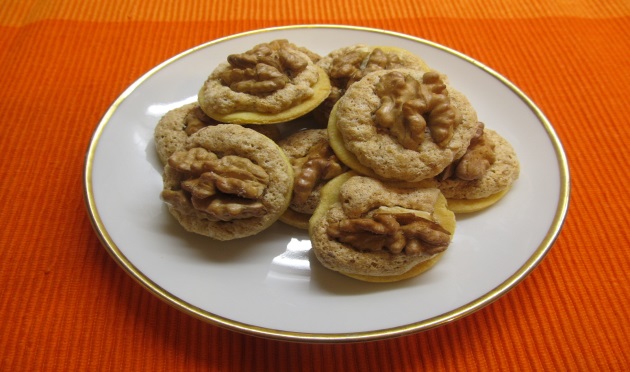 180 g butter350 g fine flour
50 g icing sugar2 spoons of cold water3 egg yolks
1-2 table spoons of milk
Process
We mix all the ingredients, make a dough and let it mature for 1-2 days in the fridge. Then we roll it flat (about 3 mm) on the rolling board, cut out small wheels, put some filling in the middle and top it with a half of walnut. Bake them in the oven to be slightly pink. 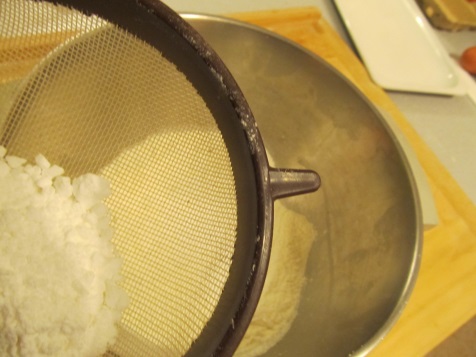 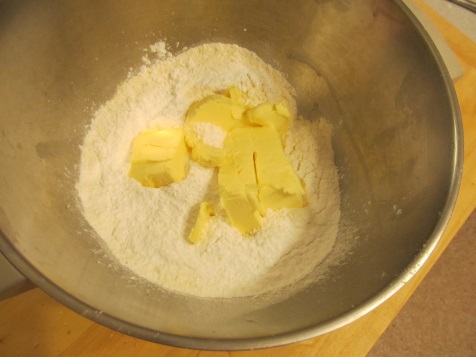 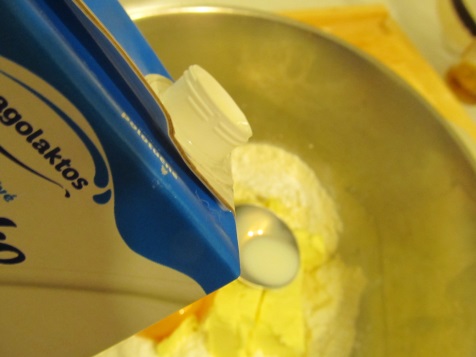 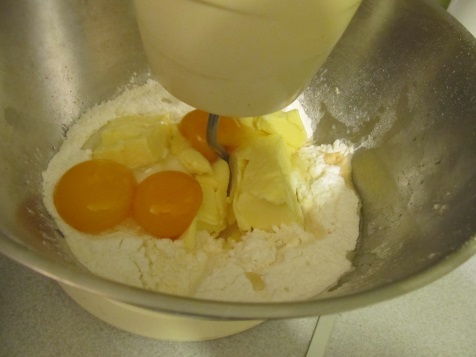 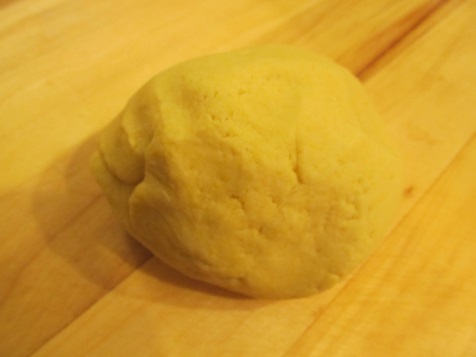 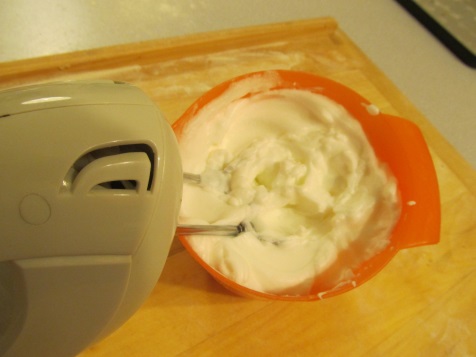 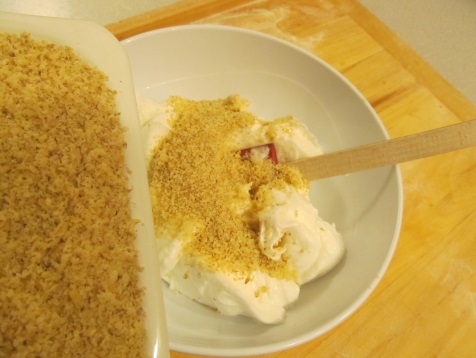 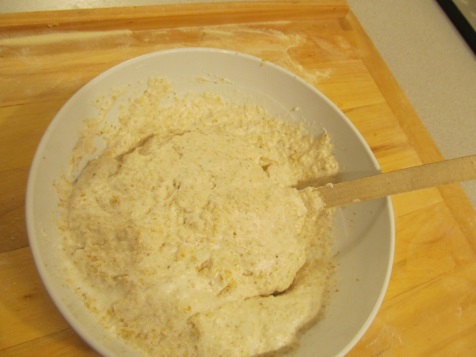 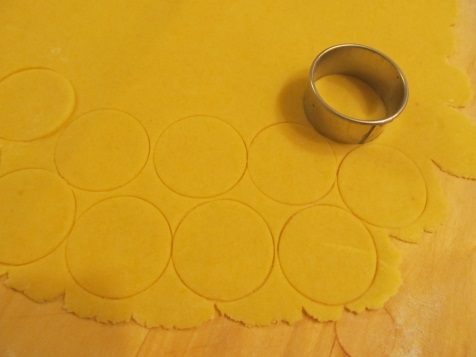 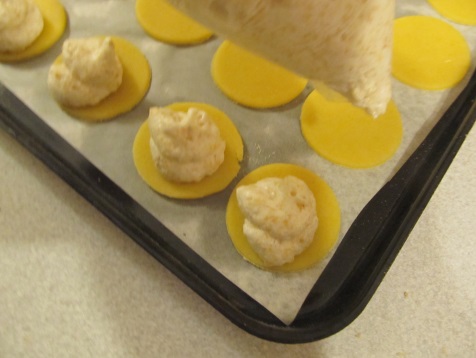 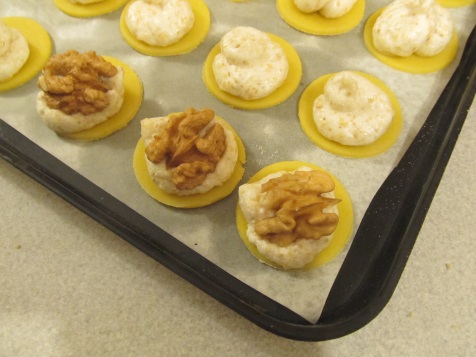 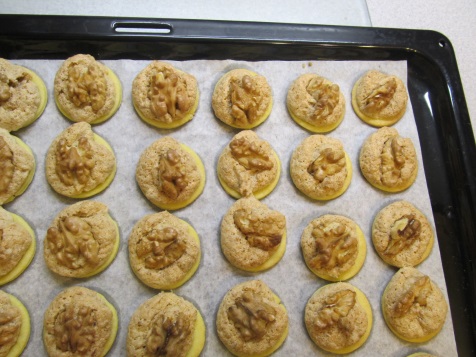 